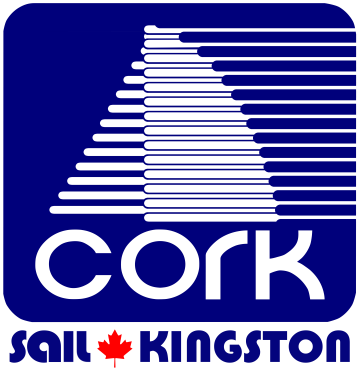 CORK Nomination FormDate___________________________________I _________________________________ a member in good standing of CORK/Sail KingstonNominate___________________________________________        to be a member of the Board of Directors for the year ________________Proposer __________________________________  Date_____________________________Seconder __________________________________  Date ____________________________Nominations to the Board of Directors are due in the office no later than three weeks prior to the AGM. Any two members of CORK may nominate candidates for the Board. CORK/Sail Kingston Inc.53 Yonge StreetKingston, ON, Canada K7M 6G4 (613) 545 1322www.cork.org  sail@cork.org